Załącznik nr 1 do SIWZ  			                                                            ....................., dnia ............................... r.Nr postępowania: ZP/5/R/20FORMULARZ OFERTY                                                                                                 Spółka Komunalna Żukowo Sp. z o.o.                                                                                                 ul. Pod Otomino 44                                                                                                 83-330 ŻukowoNawiązując do ogłoszenia o postępowaniu o udzielenie zamówienia publicznego prowadzonym 
w trybie przetargu nieograniczonego na: Budowa sieci kanalizacji sanitarnej w miejscowości Miszewo, Miszewko, Dąbrowa i Banino w ramach projektu „Uporządkowanie gospodarki wodno-ściekowej na terenie Gminy Żukowo – etap I” w ramach Programu Operacyjnego Infrastruktura i Środowisko 2014-2020 – działanie 2.3.My niżej podpisani działając:imię .......................... nazwisko .........................imię .......................... nazwisko .........................działający w imieniu i na rzecz:Składamy ofertę na wykonanie przedmiotu zamówienia w zakresie określonym w Specyfikacji Istotnych Warunków Zamówienia.Oferujemy realizację zamówienia, zgodnie z zapisami SIWZ, za cenę: netto: ………………….…zł, brutto: ……………..…..… zł, słownie: …………..……………………………………Udzielamy gwarancji na wykonane roboty i użyte materiały oraz zainstalowane urządzenia 
w wymiarze:*     4 lat                                      5 lat                                                                       6 lat                                                                   * proszę zaznaczyć właściweOświadczamy, że cena oferty obejmuje wszystkie elementy cenotwórcze, wynikające z zakresu i sposobu realizacji przedmiotu zamówienia, określone w SIWZ.Wszystkie inne koszty jakie poniesiemy przy realizacji zamówienia, nie uwzględnione w cenie oferty nie będą obciążały zamawiającego. Oświadczamy, że zapoznaliśmy się ze Specyfikacją Istotnych Warunków Zamówienia, nie wnosimy do jej treści zastrzeżeń i uznajemy się za związanych określonymi w niej postanowieniami i zasadami postępowania.Oświadczamy, że zapoznaliśmy się z postanowieniami umowy, która stanowi załącznik nr 6 do SIWZ i nie wnosimy do jej treści zastrzeżeń. Zobowiązujemy się w przypadku wyboru naszej oferty do zawarcia umowy na określonych w niej warunkach, w miejscu i terminie wyznaczonym przez zamawiającego.Oświadczamy, że wadium o wartości ………….. PLN wnieśliśmy w formie ................................... Deklarujemy, że do dnia zawarcia umowy wniesiemy zabezpieczenie należytego wykonania umowy w wysokości 2% wynagrodzenia.Uważamy się za związanych niniejszą ofertą na czas wskazany w SIWZ, czyli przez okres 60 dni od upływu terminu składania ofert. Oświadczamy, że zamówienie zamierzamy zrealizować przy udziale następujących podwykonawców, w zakresie (należy podać zakres i nazwy- firmy podwykonawców) …………………………………………………………………………………………………………………..…………………………………………………………………………………………………………………..…………………………………………………………………………………………………………………..Oświadczam, że wypełniłem obowiązki informacyjne przewidziane w art. 13 lub art. 14 RODO1) wobec osób fizycznych, od których dane osobowe bezpośrednio lub pośrednio pozyskałem w celu ubiegania się o udzielenie zamówienia publicznego w niniejszym postępowaniu.*1) rozporządzenie Parlamentu Europejskiego i Rady (UE) 2016/679 z dnia 27 kwietnia 2016 r. w sprawie ochrony osób fizycznych w związku z przetwarzaniem danych osobowych i w sprawie swobodnego przepływu takich danych oraz uchylenia dyrektywy 95/46/WE (ogólne rozporządzenie o ochronie danych) (Dz. Urz. UE L 119 z 04.05.2016, str. 1). * W przypadku gdy wykonawca nie przekazuje danych osobowych innych niż bezpośrednio jego dotyczących lub zachodzi wyłączenie stosowania obowiązku informacyjnego, stosownie do art. 13 ust. 4 lub art. 14 ust. 5 RODO treści oświadczenia wykonawca nie składa (usunięcie treści oświadczenia np. przez jego wykreślenie)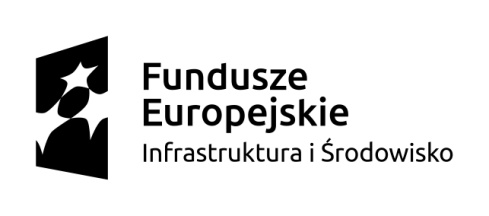 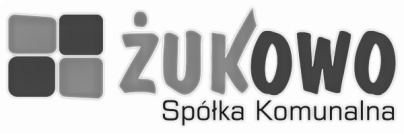 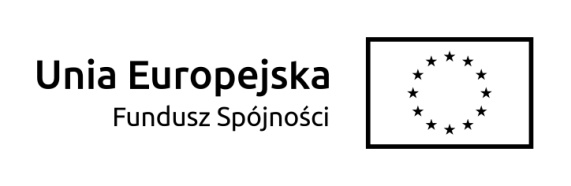 Pełna nazwa :Pełna nazwa :Pełna nazwa :Pełna nazwa :Pełna nazwa :Pełna nazwa :Pełna nazwa :Adres:Adres:Adres:Adres:Adres:Adres:Adres:REGON nr REGON nr NIP nrNIP nrNIP nrKRS/CEIDGKRS/CEIDGNazwa banku:Nazwa banku:Nazwa banku:Nazwa banku:Nr rachunku bankowego:Nr rachunku bankowego:Nr rachunku bankowego:KONTAKT Z WYKONAWCĄKONTAKT Z WYKONAWCĄKONTAKT Z WYKONAWCĄKONTAKT Z WYKONAWCĄKONTAKT Z WYKONAWCĄKONTAKT Z WYKONAWCĄKONTAKT Z WYKONAWCĄOsoba do kontaktu:Nr telefonu:Nr telefonu:Nr faksu:Nr faksu:Nr faksu:E-mail: